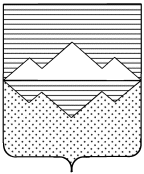 СОБРАНИЕ ДЕПУТАТОВСАТКИНСКОГО МУНИЦИПАЛЬНОГО РАЙОНАЧЕЛЯБИНСКОЙ ОБЛАСТИРЕШЕНИЕ_____________________________________________________________________________________от ________________________  № ___________г. СаткаО признании утратившим силу решение Собрание депутатовСаткинского муниципального района от 21.01.2015г. №652/71 «О назначении публичных слушаний «О внесении изменений и дополнений в Устав Саткинского муниципального района»В соответствии со статьей 28   Федерального закона  от 06.10.2006   №131-ФЗ «Об общих принципах организации местного самоуправления  в РФ» и  в связи с принятием Федерального закона от 03.02.2015г. № 8-ФЗ «О внесении изменений в Федеральный закон «Об общих принципах организации местного самоуправления в РФ»,СОБРАНИЕ ДЕПУТАТОВ САТКИНСКОГО МУНИЦИПАЛЬНОГО РАЙОНА РЕШАЕТ:1. Решение Собрания депутатов от 21.01.2015г. №652/71 «О назначении публичных слушаний «О внесении изменений и дополнений в Устав Саткинского муниципального района» признать утратившим силу.2. Настоящее решение опубликовать в газете «Саткинский рабочий».3. Контроль за исполнением настоящего решения возложить на комиссию по законодательству и местному самоуправлению (председатель — Е.А.Глушков ). Председатель Собрания депутатовСаткинского муниципального района 	                                  			Н.П. Бурматов